	8 сентября 2017 г. в школе отметили Международный День грамотности. В подготовке мероприятий Дня приняли участие: председатель методического объединения учителей русского языка и литературы Крылова Людмила Владимировна, заведующая школьной библиотекой Кисель Нина Николаевна и активисты школьных органов самоуправления.	Людмилой Владимировной были составлены разноуровневые варианты тематических диктантов. Старшеклассники: Борисова Катя, Петросян Кристина и Сергеев Никита проводили добровольный диктант в школьном музее и библиотеке для учеников 5-го и 9-го классов. Нина Николаевна проверила работы. Отличные оценки  выставили в журнал.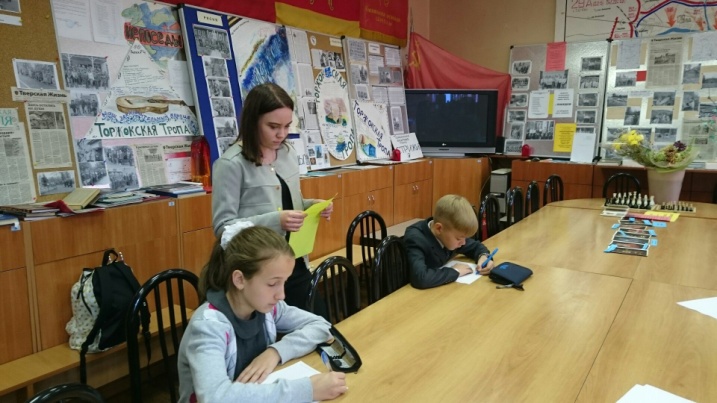 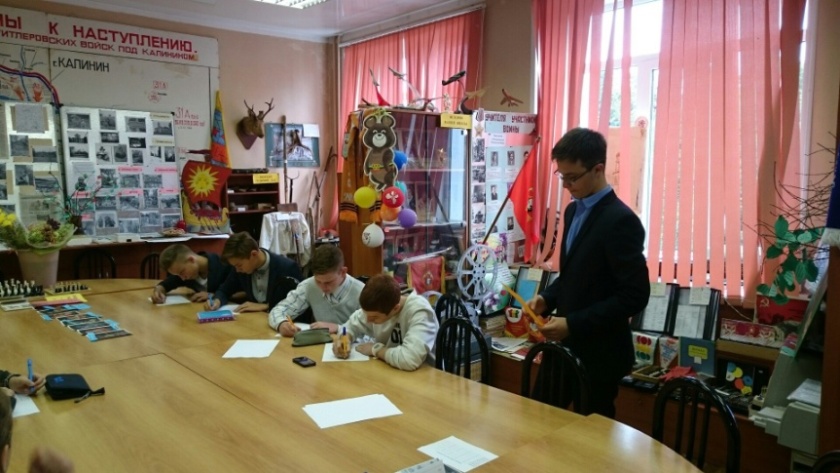 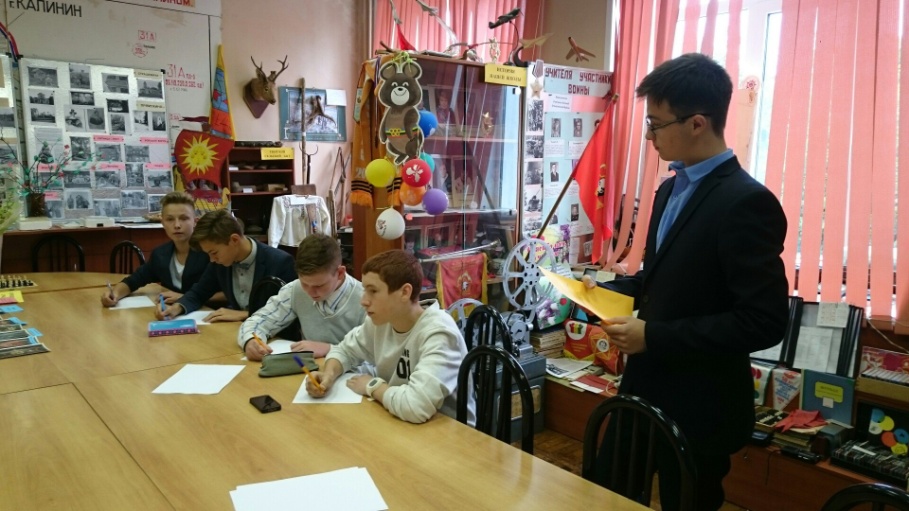 